26 April 2020Hello students!!	Thank you so much for the wonderful art! Guess what? We will have a Fine Arts Night and it will be in the virtual world. I will organize all of your art, set it to music and … VOILA!	So, for our last formal project, you will upcycle cardboard, boxes, paper towel rolls, etc., and construct a house! It can be fantasy, or realistic. You can paint it, collage it, and even add nature to it! Surprise me! Get scissors, glue, magazine pages and get creative.	These are the houses I made: (look at the photos I have added for ideas)Apartment house in the style of Friedenreich Hundertwasser Made out of an old amazon box, with a toilet paper rollFlowers coming out of the roof OP Art House—each side has OP ArtMade out of leftover cardstock paperOrigami houseClay castles—gnome houseMade out of airdry clayKeep it simple, keep it fun. I will send you pictures when I finish painting and decorating my houses! The tentative due date is May 11th. I have attached links to help and inspire you with these projects.I miss you all! You are in my thoughts and prayers.Love,Mrs. Shumatehttps://cassiestephens.blogspot.com/2013/02/diy-ceramic-gnome-homes.htmlhttps://artprojectsforkids.org/little-cardboard-houses/https://www.wikihow.com/Build-a-Cardboard-House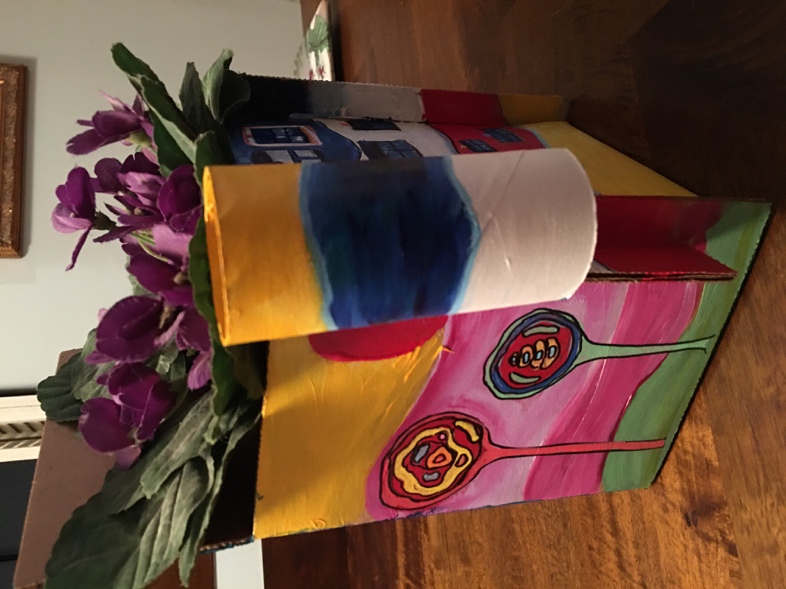 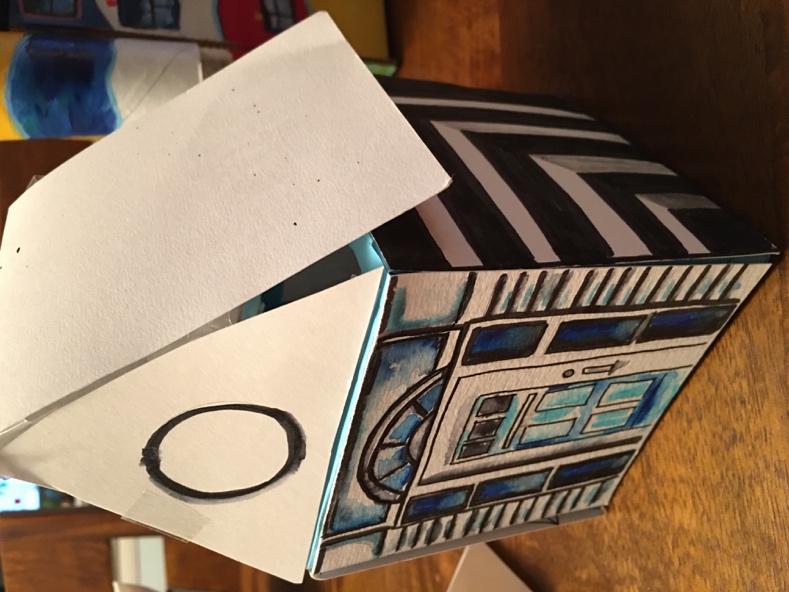 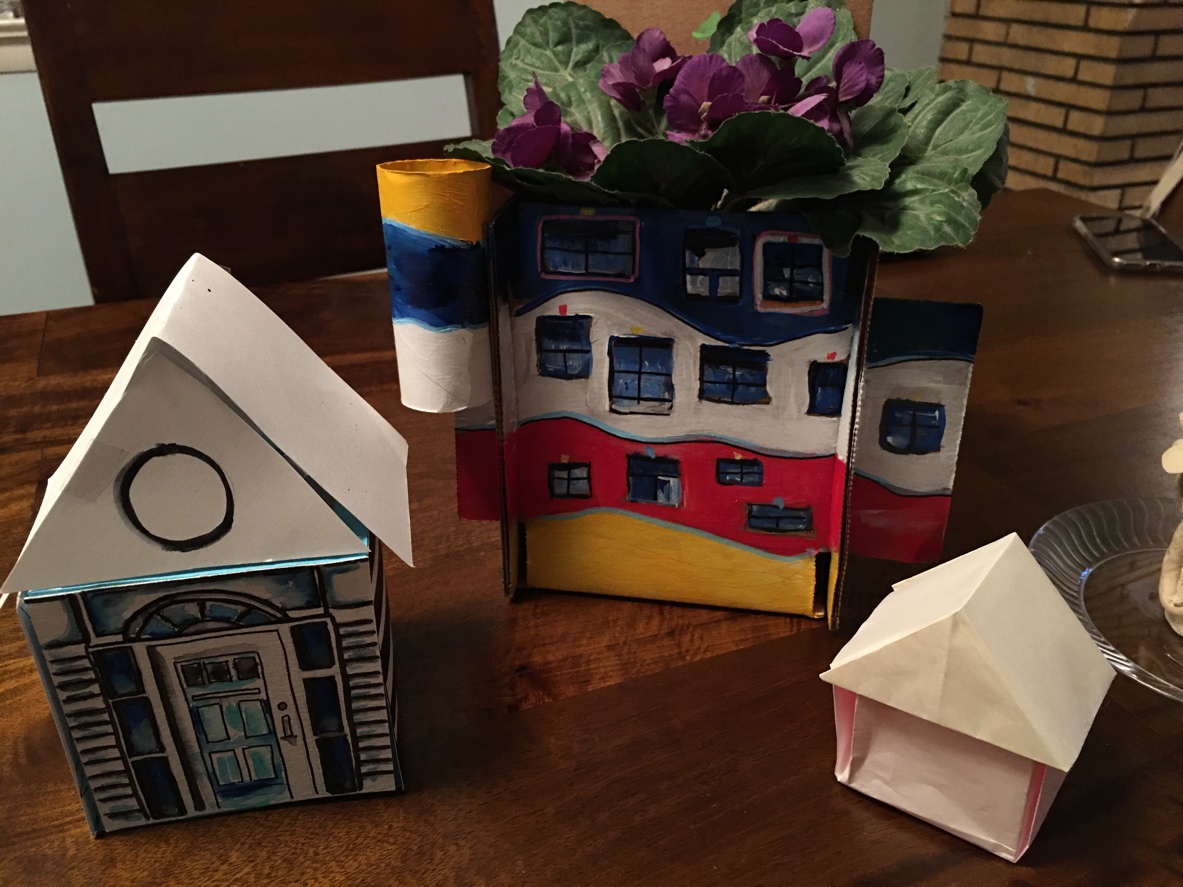 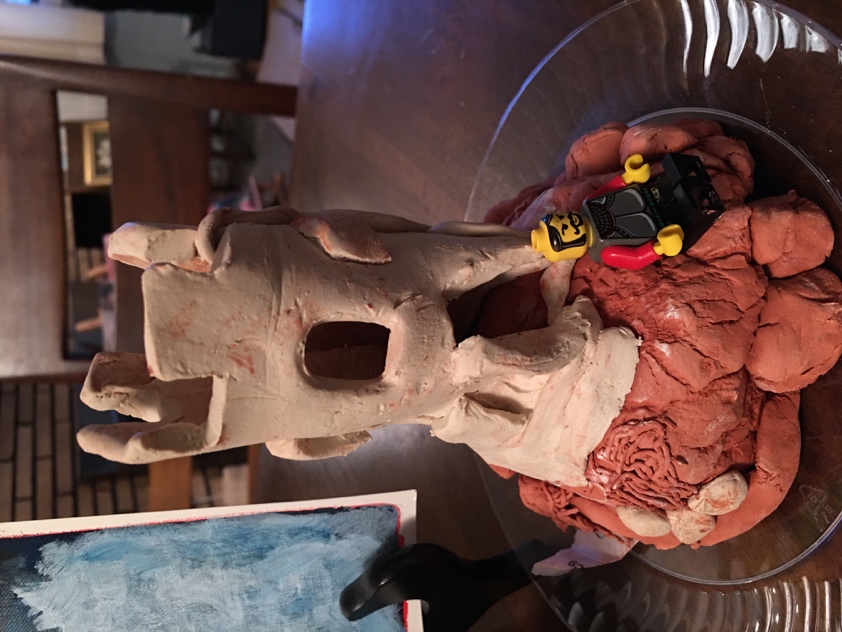 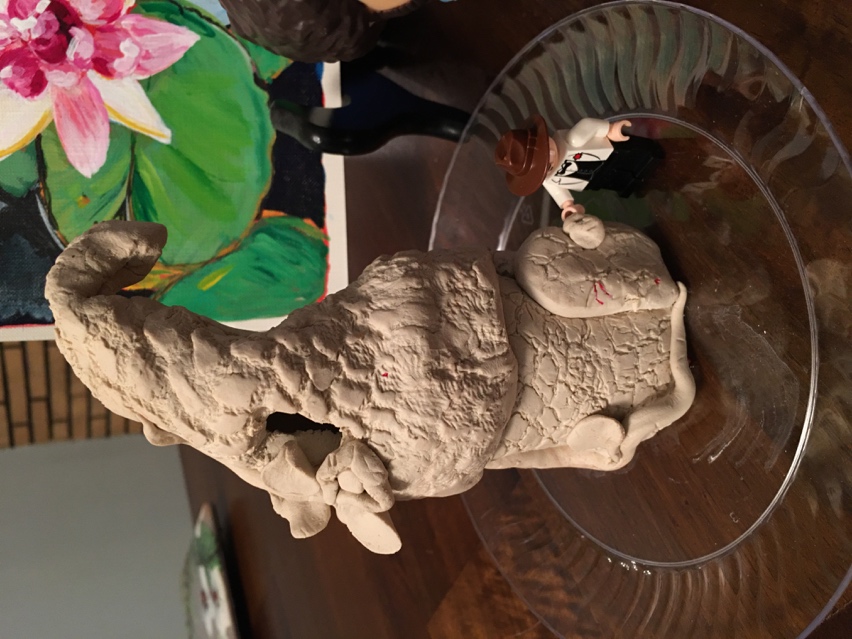 